SLOVENŠČINA – 19. 5. 2020 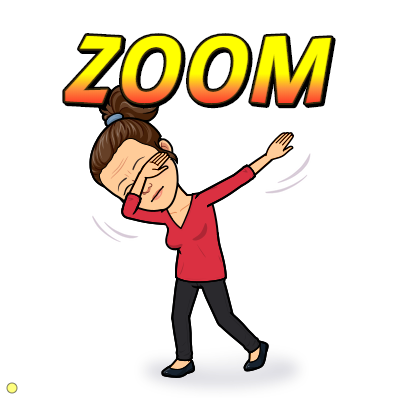 Danes se vidimo preko ZOOMa (11.00 oz. 12.00).Bodite pozorni, v katero skupino ste dobili povabilo, ker se danes ne moremo mešati zaradi različnih nalog.Pripravite učne liste preverjanja.Se vidimo,učiteljica Martina